Službene novine Općine Podcrkavlje 04. travnja 2022.Br. 6/2022						SLUŽBENE NOVINE						OPĆINE PODCRKAVLJE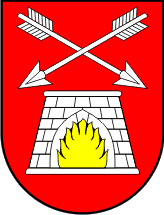 S A D R Ž A JAKT OPĆINSKOG NAČELNIKAOdluka o imenovanju privremenog zamjenika općinskog načelnika Općine Podcrkavlje Temeljem članka 43.a stavak 1. Zakona o lokalnoj i područnoj (regionalnoj) samoupravi ( Narodne novine br. 33/01, 50/01, 129/05, 109/07, 125/08, 36/09, 150/11, 144/12, 19/13, 137/15, 123/17, 98/19 i 144/20), te članka 48. Statuta Općine Podcrkavlje („Službeni vjesnik Brodsko – posavske županije“ br. 7/18, 7/20 i 34/21) općinski načelnik Općine Podcrkavlje donosi : O D L U K U o imenovanju privremenog zamjenika općinskog načelnikaOpćine Podcrkavlje   Članak 1.Ovom odlukom imenuje se Damir Miletić, rođen 21.03.1971., OIB: 76693850621, adresa Trnovačka 2, Tomica, 35107 Podvinje, za privremenog zamjenika općinskog načelnika Općine Podcrkavlje. . Članak 2.Privremeni zamjenik počinje obavljati svoju dužnost u slučaju duže odsutnosti ili drugih razloga spriječenosti općinskog načelnika kada je on onemogućen obavljati svoju dužnost.Privremeni zamjenik ovlašten je obavljati samo redovne i nužne poslove kako bi se osiguralo nesmetano funkcioniranje Općine Podcrkavlje.Članak 3. Odluka o imenovanju privremenog zamjenika Općinskog načelnika Općine Podcrkavlje može se promijeniti tokom mandata.Članak 4.Privremeni zamjenik za vrijeme zamjenjivanja općinskog načelnika ostvaruje prava općinskog načelnika.Članak 5.Ovlast privremenog zamjenika općinskog načelnika prestaje danom nastavljanja obavljanja dužnosti općinskog načelnika po prestanku razloga zbog kojih je općinski načelnik bio onemogućen u obavljanju svoje dužnosti.Članak 6.Ova odluka stupa na snagu osmog dana od dana objave u „Službenim novinama Općine Podcrkavlje“.Članak 7.Stupanjem na snagu ove Odluke, stavlja se izvan snage  Odluka o imenovanju privremenog zamjenika Općinskog načelnika Općine Podcrkavlje („Službeni vjesnik  Brodsko – posavske županije„ br.  21/21 ).                                                                                          OPĆINSKI NAČELNIKTomislav Trtanj, v.r. KLASA: 024-03/22-01/1URBROJ: 2178-13-02/1-22-1 Podcrkavlje, 04. travnja 2022. __________________________________________________________________Izdavač: Općina Podcrkavlje,; Glavni urednik: Tomislav Trtanj – općinski načelnikTel: 035/221-109, e-mail: opcina-podcrkavlje@sb.t-com.hrwww.podcrkavlje.hrSlužbene novine izlaze po potrebi     God I                                            04. travnja 2022.                                  Broj 6/2022